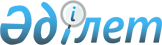 О внесении изменений в постановление Правительства Республики Казахстан от 13 июня 2014 года № 655 "О создании Комиссии по вопросам модернизации высших учебных заведений"
					
			Утративший силу
			
			
		
					Постановление Правительства Республики Казахстан от 13 марта 2015 года № 134. Утратило силу постановлением Правительства Республики Казахстан от 8 февраля 2016 года № 61      Сноска. Утратило силу постановлением Правительства РК от 08.02.2016 № 61.      Правительство Республики Казахстан ПОСТАНОВЛЯЕТ:



      1. Внести в постановление Правительства Республики Казахстан от 13 июня 2014 года № 655 «О создании Комиссии по вопросам модернизации высших учебных заведений» следующие изменения:



      в составе Комиссии по вопросам модернизации высших учебных заведений, образованной вышеуказанным постановлением:



      строку:

      «заместитель Председателя Агентства Республики Казахстан по борьбе с экономической и коррупционной преступностью (финансовая полиция) (по согласованию)» изложить в следующей редакции:

      «заместитель Председателя Агентства Республики Казахстан по делам государственной службы и противодействию коррупции»;



      ввести:

      депутата Сената Парламента Республики Казахстан (по согласованию);

      вице-министра по инвестициям и развитию Республики Казахстан;

      вице-министра здравоохранения и социального развития Республики Казахстан;

      вице-министра национальной экономики Республики Казахстан;

      заместителя председателя Комитета по защите прав потребителей Министерства национальной экономики Республики Казахстан;

      заместителя председателя Национальной палаты предпринимателей Республики Казахстан (по согласованию);

      вице-президента ассоциации вузов Казахстана (по согласованию);

      вывести из указанного состава: Омирбаева Серика Мауленовича, Шаукенову Зарему Каукеновну, Алшанова Рахмана Алшановича.



      2. Настоящее постановление вводится в действие со дня его подписания.      Премьер-Министр

      Республики Казахстан                      К. Масимов
					© 2012. РГП на ПХВ «Институт законодательства и правовой информации Республики Казахстан» Министерства юстиции Республики Казахстан
				